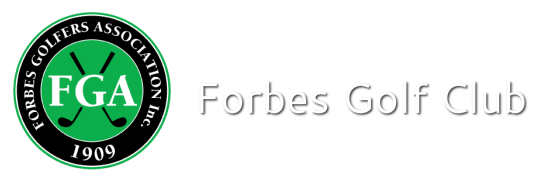 Competition ResultEvent:	18 Hole Stableford Sponsor:  Fugen Constructions & Storage SolutionsDate:     	11-10-2020			Number of Players: 29Div 1 Winner:		B. Duncan 			40 pointsDiv 1 R-Up:	 		H. Davidson			35 points Div 2 Winner:		A. M Gaffney		38 points	c/b Div 2 R-Up:	 		D. Tilley			38 points Ball run down:  		34 c/b D. Tilley, H. Davidson, E. Baker, C. Venables, K. Stirling, J Hurkett & J. CrippsNTP9th 				D. Tilley	 18th 				D Tilley	 